常用實驗器材中、英文名稱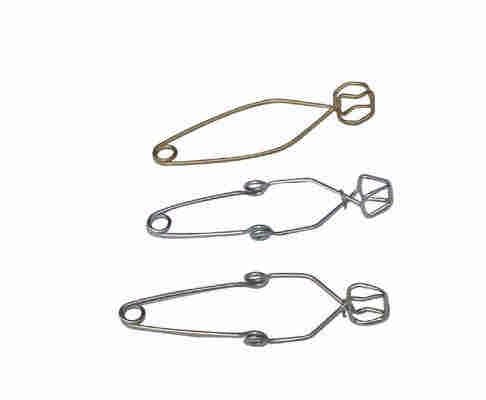 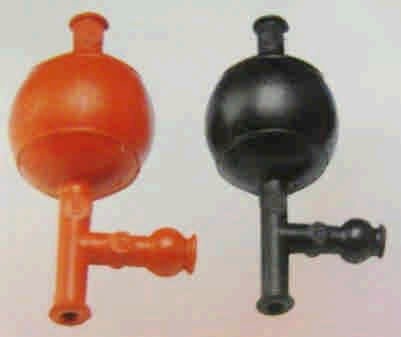 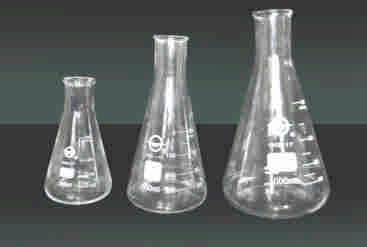 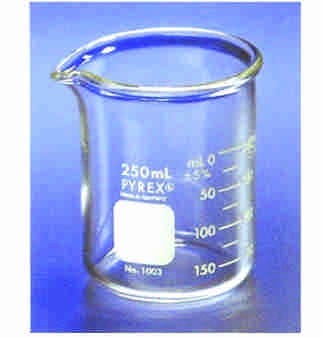 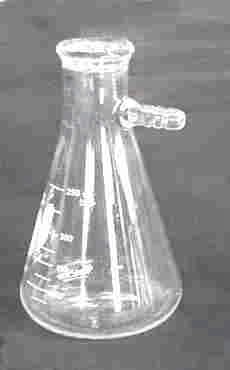 三角燒瓶、錐形瓶Erlenmeyer flask燒杯Beaker抽氣過濾瓶Filtering flask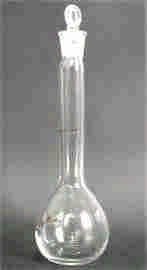 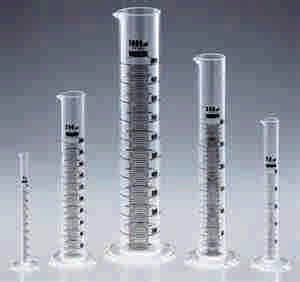 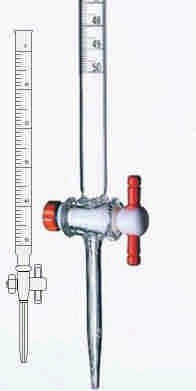 定量瓶、容量瓶Volumetric flask量筒Graduated cylinder滴定管Buret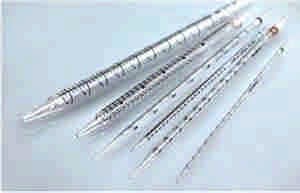 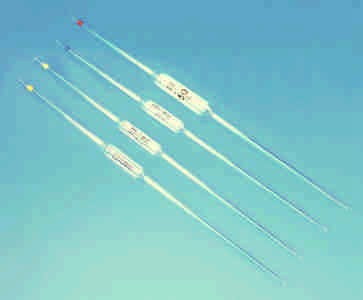 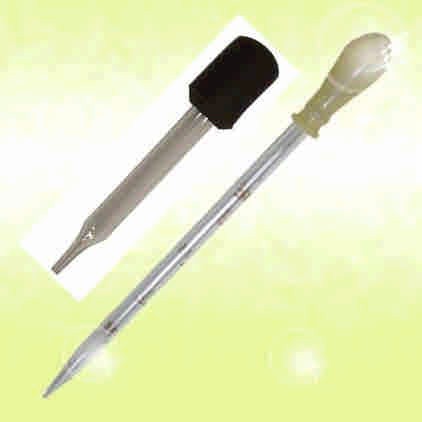 刻度吸量管、分度吸量管Graduated pipet移液吸管Volumetric pipet滴管Dropper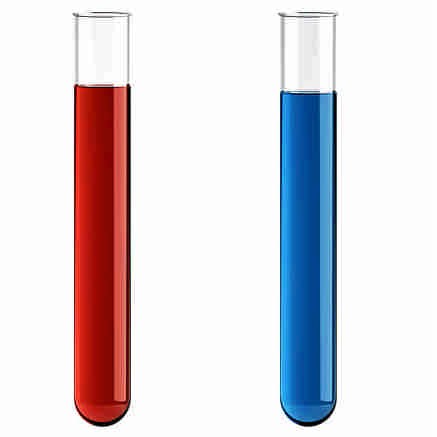 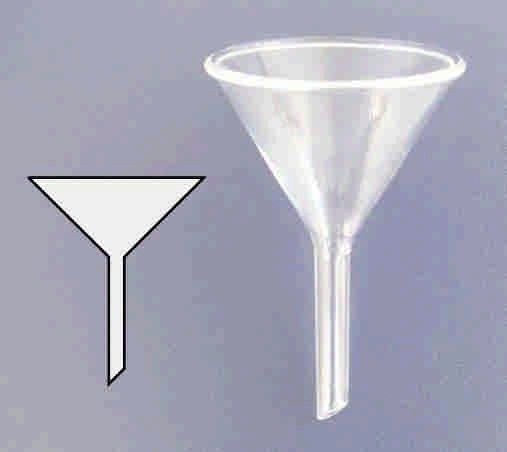 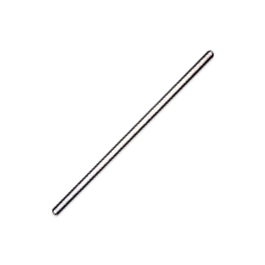 試管Test tube漏斗Funnel攪拌棒Stirring rod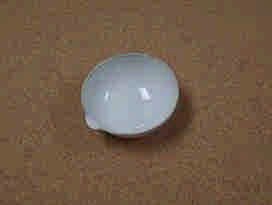 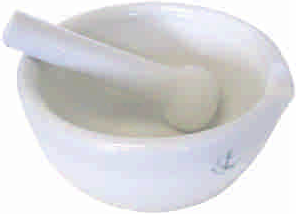 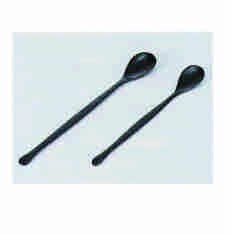 蒸發皿Evaporating dish研缽及杵Mortar and pestle藥杓Spatula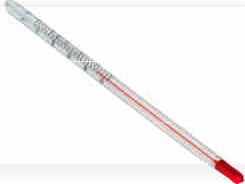 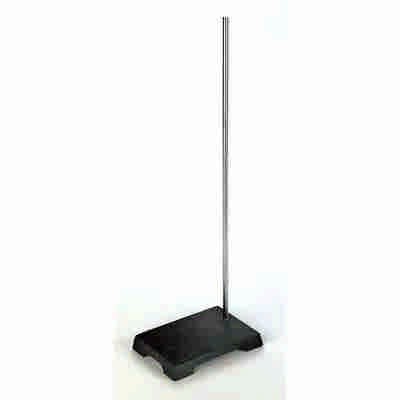 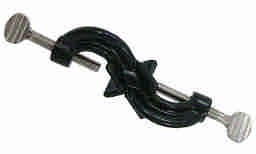 温度計Thermometer鐵架Ring stand直交夾Right angle clamp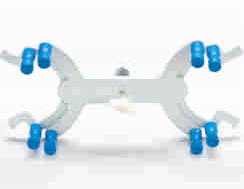 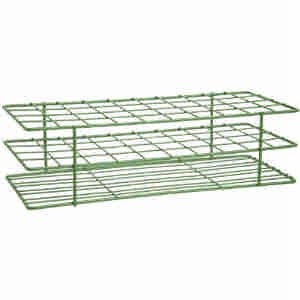 滴定管夾Buret clamp試管夾Test tube holder試管架Test tube rack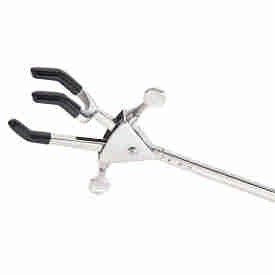 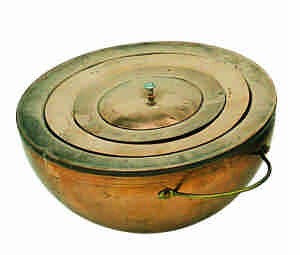 廣用夾、三叉夾Three prong clamp水浴鍋Water bath pot安全吸球Pipet filler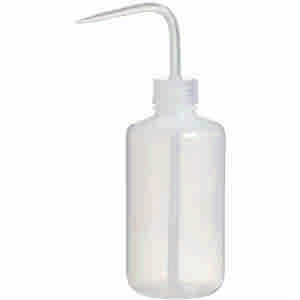 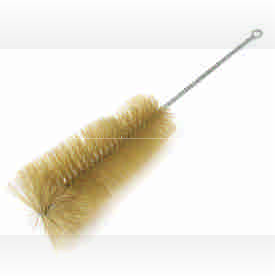 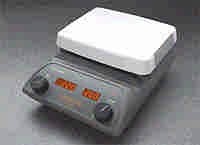 洗瓶Wash bottle試管刷Test tube brush加熱攪拌器Hot plate stirrer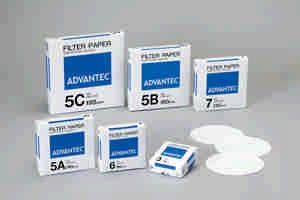 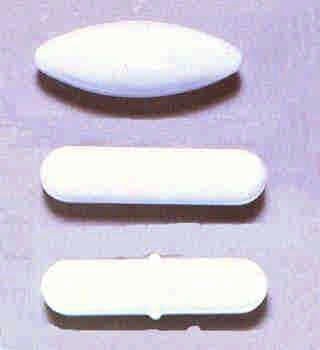 濾紙Filter paper磁石Stir bar